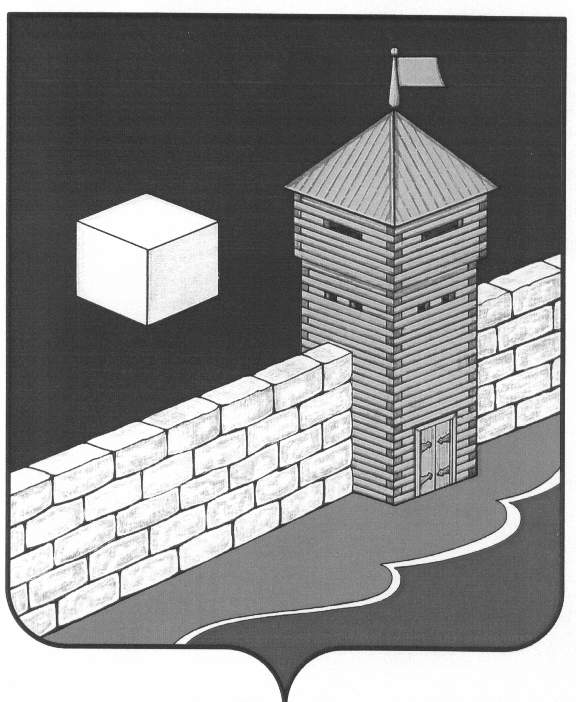 АДМИНИСТРАЦИЯ ЕТКУЛЬСКОГО МУНИЦИПАЛЬНОГО РАЙОНАПОСТАНОВЛЕНИЕ16.02.2017 г. № 67            с.ЕткульО состоянии воинского учёта и бронирования граждан, пребывающих в запасе, подлежащих воинскому учёту в администрациях сельских поселений, на предприятиях и в организациях Еткульского муниципального района в 2016 году и задачах на 2017 годВ соответствии с Федеральным законом Российской Федерации 
 от 28.03.1998 года №53-ФЗ «О воинской обязанности и военной службе», постановлением Правительства Российской Федерации от 27.11.2006 года 
№ 719 «Об утверждении Положения о воинском учёте», «Инструкцией об организации взаимодействия военных комиссариатов, органов внутренних дел территориальных органов Федеральной миграционной службы в работе по обеспечению исполнения гражданами Российской Федерации воинской обязанности» от 10.09.2007 г. № 366/789/197, «Методическими рекомендациями Генерального Штаба Вооружённых Сил Российской Федерации», «Инструкцией по ведению воинского учёта в органах местного самоуправления и организациях», в целях проведения воинского учёта и бронирования граждан, подлежащих воинскому учёту в администрациях сельских поселений, на предприятиях и в организациях Еткульского муниципального района, устранения имеющихся недостатков и общего улучшения учёта и бронирования граждан, пребывающих в запасе, администрации Еткульского  муниципального района ПОСТАНОВЛЯЕТ:1. Анализ состояния воинского учёта и бронирования граждан, пребывающих в запасе в администрациях сельских поселений, на предприятиях и учреждениях Еткульского муниципального района за 2016 год и задачи на 2017 год принять к сведению (прилагается).2. Рекомендовать главам сельских поселений, руководителям предприятий, учреждений, организаций:1) в полном объёме и точно выполнять требования Федерального закона Российской Федерации от 28.03.1998 года №53-ФЗ «О воинской обязанности и военной службе», постановления Правительства Российской Федерации от 27.11.2006 г. №719 «Об утверждении Положения о воинском учёте», «Инструкции по бронированию граждан в Российской Федерации», безотлагательно принять меры к устранению недостатков. 2) взять под личный контроль организацию сверки личных карточек формы Т-2 с учётными данными граждан. Сверку провести до 1 июня 2017 года. Карточки формы Т-2, пришедшие в ветхое состояние, обновить;3) взять под личный контроль представление в военный комиссариат городов Коркино, Еманжелинск и Еткульского района Челябинской области далее (военный комиссариат) списков о движении граждан и изменении их учётных данных в срок, определённый военным комиссариатом;4) своевременно устранять недостатки, выявленные в ходе проверки и в установленные сроки сообщать в военный комиссариат об устранении выявленных недостатков;5) вести переписку по вопросам воинского учёта и бронирования с предприятиями, находящимися вне территории сельских поселений, на которых работают граждане, проживающие в сельских поселениях и состоящие на воинском учёте в военно-учётных столах сельских поселений Еткульского муниципального района, систематического нарушения Федерального закона Российской Федерации от 28.03.1998 года №53-ФЗ «О воинской обязанности и военной службе» и безответственного отношения к военно-учётной работе должностных лиц;6) осуществление учёта граждан, подлежащих воинскому учёту, проводить в строгом соответствии с постановлением Правительства Российской Федерации от 27.11.2006 года №719 «Об утверждении Положения о воинском учёте». Осуществлять вызов граждан в военный комиссариат по повесткам с целью их явки:на проведение мероприятий первоначальной постановки граждан на воинский учёт и призыву на действительную военную службу;на медицинское переосвидетельствование, на контрольное оповещение;на занятия с аппаратом усиления военного комиссариата, на военные сборы, контрольное оповещение граждан, предназначенных в Вооружённые Силы по мобилизации и на военное время силами ответственных работников за осуществление воинского учёта этих поселений, предприятий и учреждений;7) кандидатуры, назначенные на должность ответственных работников по осуществлению воинского учёта и бронирования, согласовывать с военным комиссаром;8) для получения необходимых знаний по ведению воинского учёта и бронирования вновь назначенных ответственных лиц за осуществление воинского учёта направлять на однодневные занятия в военный комиссариат (по согласованию с военным комиссаром).3. Рекомендовать главам сельских поселений Еткульского муниципального района проводить сверки и проверки осуществления воинского учёта на предприятиях, организациях и учреждениях, зарегистрированных на территориях сельских поселений, с последующим представлением отчётных документов в военный комиссариат в десятидневный срок после проведения проверки.4. Председателю Еткульского районного суда Челябинской области (Кинзину В.Д.) направлять в военный комиссариат военные билеты граждан, приобщённых к уголовным делам и осужденных решением Еткульского районного суда Челябинской области.5. Начальнику отдела ЗАГС администрации Еткульского муниципального района (Печенкиной Ю.В.) при смене фамилии, имени, отчества у граждан, подлежащих воинскому учёту, в двух недельный срок сообщать в военный комиссариат.6. Руководителям организаций, предприятий и учреждений, имеющим мобилизационные задания, рекомендовать проведение работ по осуществлению бронирования граждан, пребывающих в запасе и работающих в данных организациях, предприятиях и учреждениях.7. Начальнику отдела МВД России по Еткульскому району Челябинской области (по согласованию):1) оказать непосредственную помощь военно-учётным столам сельских поселений в розыске граждан, уклоняющихся от выполнения обязанностей воинского учёта, а также граждан призывного возраста уклоняющихся от прохождения медицинского освидетельствования, в отношении которых возбуждено дело об административных правонарушениях;2) организовать работу по предоставлению в военный комиссариат информации о возбуждении или прекращении уголовных дел в отношении граждан, состоящих или обязанных состоять на воинском учёте, а также приобщать воинские учётные документы к уголовным делам, передаваемым в суд;3) при приёме граждан, подлежащих воинскому учёту, на службу в отдел МВД России по Еткульскому району Челябинской области направлять гражданина лично с именным списком, паспортом, военным билетом, документами об образовании, водительским удостоверением, свидетельством о регистрации брака и рождении детей в военный комиссариат  для зачисления на специальный воинский учёт;4) при получении обращений от военного комиссара о доставлении лиц, в отношении которых ведётся производство по делу об административном правонарушении, принимать необходимые меры по установлению фактического местонахождения указанных граждан и их доставлению в военный комиссариат;5) при невозможности осуществления доставления лиц в сроки, указанные в обращении, а также в случае отсутствия лиц, подлежащих доставлению, немедленно извещать об этом военного комиссара с указанием обстоятельств, препятствующих исполнению этого обращения;6) осуществлять учёт полученных от военного комиссара персональных обращений, обращений о доставлении лиц, уклоняющихся от исполнения воинской обязанности, определений о приводе, а также анализ результатов их рассмотрения;7) организовать ведение контрольно-наблюдательного дела, в котором систематизируются материалы о результатах работы по взаимодействию с военным комиссариатом в области осуществления мероприятий, связанных с воинским учётом, призывом на военную службу;8) организовать в соответствие с требованиями нормативных правовых актов розыск граждан, не исполняющих воинскую обязанность, связанную с постановкой на воинский учёт и призывом на военную службу, при наличии возбуждённого в отношении указанных лиц уголовного дела;9) направлять еженедельно в период первоначальной постановки граждан на воинский учёт и призыва на военную службу председателю призывной комиссии Еткульского муниципального района информацию о результатах проведения мероприятий по обеспечению исполнения гражданами воинской обязанности;10) при выдаче и замене паспортов производить в них отметку об отношении к воинской обязанности граждан при предоставлении ими  документов воинского учёта (удостоверения гражданина, подлежащего призыву на военную службу, военного билета солдата (матроса), сержанта (старшины), прапорщика (мичмана), военного билета офицера запаса, временного удостоверения, выданного взамен военного билета;11) при замене паспорта гражданам, достигшим 20-летнего возраста, вручать им направление для явки в военный комиссариат для уточнения документов воинского учёта;12) при обращении граждан для регистрации по месту жительства (учёту по месту пребывания на срок более трёх месяцев), снятия с регистрационного учёта по месту жительства (снятия с учёта по месту пребывания) проверять наличие в паспортах отметок об отношении их к воинской обязанности;13) при отсутствии в паспорте гражданина, не состоящего, но обязанного состоять на воинском учёте отметки об отношении к воинской обязанности и отсутствии в документах воинского учёта (отсутствии возможности (или отказе) представлять документы воинского учёта) отметок военного комиссариата о приёме на воинский учёт, вручать гражданину направление для постановки на воинский учёт в военный комиссариат по месту жительства (по месту пребывания на срок более трёх месяцев);14) направлять в двухнедельный срок в военно-учётные столы сельских поселений сведения о случаях выявления граждан, не состоящих на воинском учёте, но обязанных состоять на воинском учёте, а также сведений о лицах, приобретших гражданство Российской Федерации и подлежащих постановке на воинский учёт.8. Военному комиссару городов Коркино, Еманжелинск и Еткульского района Челябинской области (по согласованию):- организовать и провести в марте 2017 года инструкторско-методическое занятия с военно-учётными работниками органов местного самоуправления, организаций предприятий и учреждений, представителями жилищно - коммунального сервиса и отдела министерства внутренних дел России по Еткульскому району Челябинской области;- провести в соответствии с утверждённым Планом – графиком проведения проверок в 2017 году проверки организаций, учреждений и предприятий по ведению военно- учётной работы; - по результатам проверок истребовать от организаций, имеющих нарушения ведения военно-учётной работы, акты об устранении выявленных недостатков;- предоставлять сведения в администрацию Еткульского муниципального района по руководителям, не выполняющим в полном объёме требования  Федерального закона от 28.03.1998 г. №53-ФЗ «О воинской обязанности и военной службе», постановления Правительства Российской Федерации от 27.11.2006 г. №719 «Об утверждении Положения о воинском учёте», для  заслушивания их на заседании комиссии Еткульского муниципального района по бронированию граждан Российской Федерации, пребывающих в запасе Вооруженных Сил Российской Федерации;- информировать глав сельских поселений, руководителей (должностных лиц) организаций и предприятий о проведении переучёта мобилизационных и призывных людских, транспортных ресурсов, с целью выявления реального наличия и качественного состояния ресурсов для комплектования  Вооружённых Сил Российской Федерации, других войск, воинских формирований, органов и специальных формирований. 9. В целях качественного проведения учёта мобилизационных ресурсов в 2017 году, а также во исполнения требования Начальника Генерального штаба Вооружённых сил Российской Федерации от 26.09.2016 года №315.2/5161 по проведению переучёта мобилизационных и призывных людских, транспортных ресурсов:1). Организациям и предприятиям независимо от форм собственности до 30.07.2017 года провести сверки по первичным документам воинского учёта с военно-учётными столами сельских поселений по карточкам формы Т-2, Т-2  ГС (МС), удостоверениям об отсрочке от призыва Форма-4 (для организаций, которые ведут бронирование), с проставлением отметки «Уч-17».   2). Продолжать работу по бронированию граждан в соответствии с Перечнем должностей и профессий, утверждённым Постановлением Межведомственной комиссии по вопросам бронирования граждан, пребывающих в запасе от 03.02.2015 года.3). Военному комиссару совместно с военно-учётными столами органов местного самоуправления осуществить проверки 100% организаций и предприятий в соответствии с утверждённым графиком проверок и сверок на 2017 год.4). Руководителям организаций и предприятий независимо от форм собственности, имеющим на балансе транспортные средства, совместно с военным комиссариатом провести сверку учёта наличия и технического состояния транспортных средств. Срок исполнения до 30.07.2017 года.5). Военному комиссару Денисову А.А. ежеквартально до 05 числа последующего месяца докладывать об итогах проведения переучёта призывных и мобилизационных людских и транспортных ресурсов главе Еткульского  муниципального района.10. Признать утратившим силу с 1 марта 2017 года постановление администрации Еткульского муниципального района от 16.02.2016г. № 40 «О состоянии воинского учета и бронирования граждан, пребывающих в запасе, подлежащих воинскому учету в администрациях сельских поселений, на предприятиях, в организациях и учреждениях Еткульского муниципального района в 2015 году и задачах на 2016 год».11. Контроль за выполнением, настоящего постановления возложить на военного комиссара городов Коркино, Еманжелинск и Еткульского района Челябинской области Денисова А.А. (по согласованию), исполняющего обязанности заместителя главы района Рязанову Л.А.Глава Еткульского муниципального района	 		    В.Н.Головчинский    ПРИЛОЖЕНИЕ                                                                                                         к постановлению администрации                                                          	             Еткульского муниципального района                                                                                 от «____» _______ 2017г. № ___Анализ состояния воинского учёта и бронированияграждан, подлежащих воинскому учету в администрациях сельских поселений, на предприятиях и учреждениях 
Еткульского муниципального района за 2016 годОтделом военного комиссариата Челябинской области по городам Коркино, Еманжелинск и Еткульскому району систематически и планомерно осуществлялся контроль за неуклонным выполнением гражданами, главами сельских поселений Еткульского муниципального района, руководителями предприятий, учреждений, организаций требований законов Российской Федерации и постановлений Правительства Российской Федерации по ведению первичного воинского учёта, военно-учетной работы и бронированию граждан, пребывающих в запасе.Состояние воинского учёта и бронирования на предприятиях, в учреждениях, организациях Еткульского муниципального района, в военно-учетных столах сельских поселений Еткульского муниципального района проверялось совместно с начальником отдела по мобилизационной работе администрации Еткульского муниципального района и комиссией отдела военного комиссариата Челябинской области, а также в период сверки учётных карточек военно-учётных столов сельских поселений Еткульского  муниципального района с карточками формы Т-2 предприятий.Администрацией Еткульского муниципального района планировалось проверить, совместно с отделом военного комиссариата Челябинской области 4 предприятия: ОАО «Уральский машиностроительный завод» Еманжелинского сельского поселения, ЗАО «Коелгамрамор», ООО «Коелгамрамор», ООО «Коелга Южная» Коелгинского сельского поселения. На момент проверки ОАО «Уральский машиностроительный завод» не функционировало (донесение вх. № 369 от 18.02.2016г).Качество осуществления воинского учёта в проверенных предприятиях оценено на «хорошо».Комиссией отдела военного комиссариата Челябинской области были проведены комплексные проверки осуществления первичного воинского учёта в 4 военно-учётных столах Еткульского муниципального района и в администрации Еткульского муниципального района: - военно-учётный стол администрации Пискловского сельского поселения;- военно-учётный стол администрации Белоносовского сельского поселения;- военно-учётный стол администрации Еткульского сельского поселения;- военно-учётный стол администрации Коелгинского сельского поселения;- администрация Еткульского муниципального района.Качество осуществления первичного воинского учёта оценено на «хорошо»:- в военно-учётном столе Пискловского сельского поселения, глава поселения Давыдова Н.Н., ответственная за осуществление первичного воинского учёта Сергеева Н.В.; - в военно-учётном столе Еткульского сельского поселения, глава поселения Кузьменков Ю.В., ответственная за осуществления первичного воинского Максутова Н.Ю.;- в администрации Еткульского муниципального района, глава района Головчинский В.Н., ответственная за воинский учёт Шуховцева О.В.Качество осуществления первичного воинского учёта оценено на «удовлетворительно»:- в военно-учётном столе администрации Белоносовского сельского поселения, глава поселения Гаврилястая Е.В., ответственная за осуществления первичного воинского учёта Семеина И.В.Качество осуществления первичного воинского учёта оценено на «неудовлетворительно»:- в военно-учётном столе администрации Коелгинского сельского поселения, глава поселения Томм В.А., ответственная за осуществление первичного воинского учёта Мухаметгалиева А.А.Начальником отдела по мобилизационной работе администрации Еткульского муниципального района запланировано к проверке по плану 4 предприятия - проверено 4.Проведены сверки и проверки военно-учётными столами органов местного самоуправления Еткульского муниципального района на 10  предприятиях и организациях, зарегистрированных на территориях сельских поселений:- ИП Соломатин, ИП Джадов, МБДОУ детский сад «Теремок» 
(с. Селезян), МУ «Приют для детей и подростков», ООО «Урожай», ООО «Супермикс», ООО «Коелга-Комфорт», отдел МВД России по Еткульскому району, ГБУЗ «Районная больница с. Еткуль», Отделение вневедомственной охраны  по Еткульскому району филиал ФГКУ УВО ГУ МВД России по Челябинской области. Качество осуществления воинского учёта оценено на «хорошо»:МУ «Приют для детей и подростков», отдел МВД России по Еткульскому району, ГБУЗ «Районная больница с. Еткуль», Отделение вневедомственной охраны по Еткульскому району филиал ФГКУ УВО ГУ МВД России по Челябинской области. Качество осуществления воинского учёта оценено на «удовлетворительно»:ИП Соломатин, ИП Джадов, МБДОУ детский сад «Теремок» (с. Селезян), 
ООО «Супермикс».Предприятие  ООО «Урожай», ООО «Коелга-Комфорт» на момент проверки ликвидированы.Результаты проверок занесены в журналы проверок состояния воинского учёта и бронирования, акты совместных проверок с отделом военного комиссариата Челябинской области, экз.№2, подшиты в дело.Проведена  работа с отделом статистики по получению информации об организациях, зарегистрированных и ликвидированных в районе.На инструкторско-методических занятиях с ответственными лицами за осуществление воинского учёта и бронирования даны разъяснения по оформлению отчёта по форме № 6, форме №18 и заполнению бланков строгой отчётности формы № 4, согласно «Инструкции по бронированию».Как общий недостаток: организация сверок сведений, содержащихся в карточках Т-2 и проверок предприятий, организаций и учреждений Еткульского муниципального района военно-учетными столами сельских поселений проводится не в полном объёме.По итогам работы за первое полугодие 2016 год лучше решались вопросы воинского учёта и бронирования на предприятиях:- МУ «Приют для детей и подростков», директор Дубровин П.П., ответственная за осуществление воинского учёта Суворина Р.М., Отдел министерства внутренних дел России по Еткульскому району, начальник отдела подполковник Воеводин В.А., ответственная за осуществление воинского учёта Соболева О.А., ГБУЗ «Районная больница с. Еткуль», главный врач Девятова А.А., ответственная за осуществление воинского учёта  Печёркина Н.А., Отделение вневедомственной охраны по Еткульскому району филиал ФГКУ УВО ГУ МВД России по Челябинской области, исполняющий обязанности начальника отделения Уварин А.Ю., ответственная за осуществление воинского учёта Сподарева Е.Н.Должностные лица вышеперечисленных организаций ответственно подходят к выполнению требований законов Российской Федерации, постановлений Правительства Российской Федерации по вопросам воинского учёта и бронирования.При проверке предприятий, учреждений, организаций по ведению воинского учёта и бронирования выявлены следующие недостатки:- не всегда обновляется наглядная агитация;- предприятия нерегулярно представляют списки о движении граждан и изменении их учётных данных в военно-учетные столы сельских поселений Еткульского муниципального района.Специалистам военно-учётных столов сельских поселений, ответственным работникам за ведение воинского учёта и бронирования на предприятиях, необходимо более ответственно подходить к разъяснению гражданам их обязанностей по воинскому учёту, а также об ответственности за нарушение законодательства в области воинского учёта.Обострились вопросы  ведения воинского учёта граждан, пребывающих в запасе, работающих в организациях малого и частного бизнеса. Военно-учётная работа в таких организациях, как правило, не ведётся, отсутствуют ответственные за воинский учёт, сведения о движении граждан и изменении их учетных данных от таких предприятий в военно-учетные столы сельских поселений Еткульского муниципального района не поступают, что затрудняет внесение изменений в военно-учётные документы граждан, а это сказывается на качестве военно-учетной работы. В итоге, складывается ситуация, когда часть граждан, работающих в таких организациях в военно-учётных столах учитывается, как «временно не работающие». При этом значительно усложняется решение вопросов приписки этой категории граждан к воинским частям, оповещения и сбора для отправки в войска.По-прежнему острым остается вопрос своевременного и полного оповещения граждан о вызове их в военно-учётные столы сельских поселений Еткульского муниципального района. Часть организаций затягивают сроки оповещения граждан, подлежащих воинскому учёту и работающих в этих организациях и содействию их явки в отдел военного комиссариата Челябинской области по городам Коркино, Еманжелинск и Еткульскому району по причине служебной необходимости, решения сложных и объемных производственных и общественных задач. В целом, состояние воинского учёта и бронирования граждан, подлежащих воинскому учёту, в Еткульском муниципальном районе оценивается «удовлетворительно».Основными задачами по осуществлению воинского учёта и бронирования призывников и граждан, пребывающих в запасе на 2017 год являются:1) осуществление воинского учёта граждан, проведение разъяснительной работы среди граждан об их обязанностях по воинскому учёту и ответственности за их выполнение;2) приведение документов воинского учёта в соответствие с требованиями Федерального закона от 28.03.1998 г. №53-ФЗ "О воинской обязанности и военной службе", постановления Правительства Российской Федерации от 27.11.2006 г. № 719 «Об утверждении Положения о воинском учёте»; 3) проведение сверок и проверок военно-учётными столами органов местного самоуправления Еткульского муниципального района качества и полноты осуществления воинского учёта и бронирования в организациях и предприятиях, расположенных на территориях сельских поселений;4) обобщение и анализ сведений о количественном и качественном составе граждан, проживающих на территории Еткульского муниципального района и своевременное представление этих сведений в военный комиссариат городов Коркино, Еманжелинск и Еткульского района Челябинской области;5) проведение плановой работы по подготовке необходимых военных специалистов из числа граждан, пребывающих в запасе, для обеспечения мероприятий по переводу Вооружённых сил Российской Федерации и других войск с мирного на военное время и последующего их доукомплектования личным составом;6) организация взаимодействия с отделом МВД России по Еткульскому району по обеспечению исполнения гражданами Российской Федерации воинской обязанности; совместное проведение мероприятий, связанных с воинским учётом и призывом на военную службу; проведение работы по розыску граждан, не исполняющих воинскую обязанность, в том числе уклоняющихся от воинского учёта, призыва на военную службу, прохождения воинской службы или военных сборов; вручения направлений для постановки на воинский учёт на основании статьи 10 Федерального закона от 28.03.1998 г. №53-ФЗ « О воинской обязанности и военной службе» и статьи 50 Положения о воинском учёте, утверждённого постановлением Правительства Российской Федерации от 27.11.2006 г. №719;7) продолжение организационной работы по бронированию граждан, пребывающих в запасе, с предприятиями, учреждениями и организациями, находящимися на территории Еткульского муниципального района, имеющих право на проведение работ по бронированию граждан, пребывающих в запасе, согласно Перечню должностей и профессий, утверждённому постановлением Межведомственной комиссии по вопросам бронирования граждан, пребывающих в запасе от 03.02.2015 года;8) проведение ежегодного смотра-конкурса на лучшее ведение первичного воинского учёта среди органов местного самоуправления и осуществление воинского учёта и бронирования среди организаций, предприятий и учреждений Еткульского муниципального района.